Открытка-благодарность ветеранам Великой Отечественной войны 1941-45Коллективная работа детей (Еремин Денис, Дубинский Денис, Федоренко Милана, Метленко Алеся, Магомедов Арслан), родителей                                                                                                                                                        и воспитателей группы № 8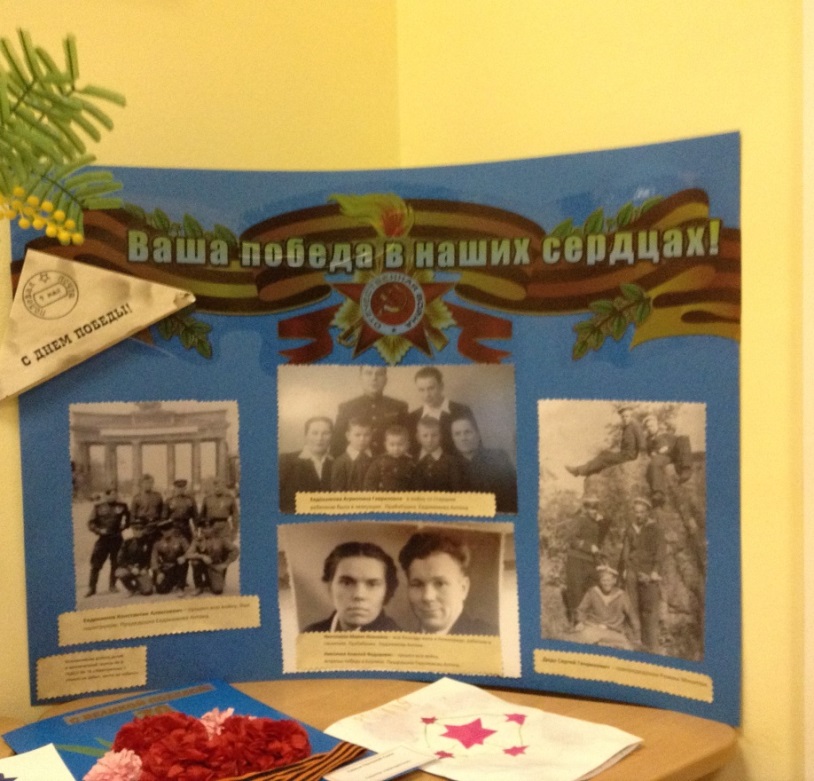 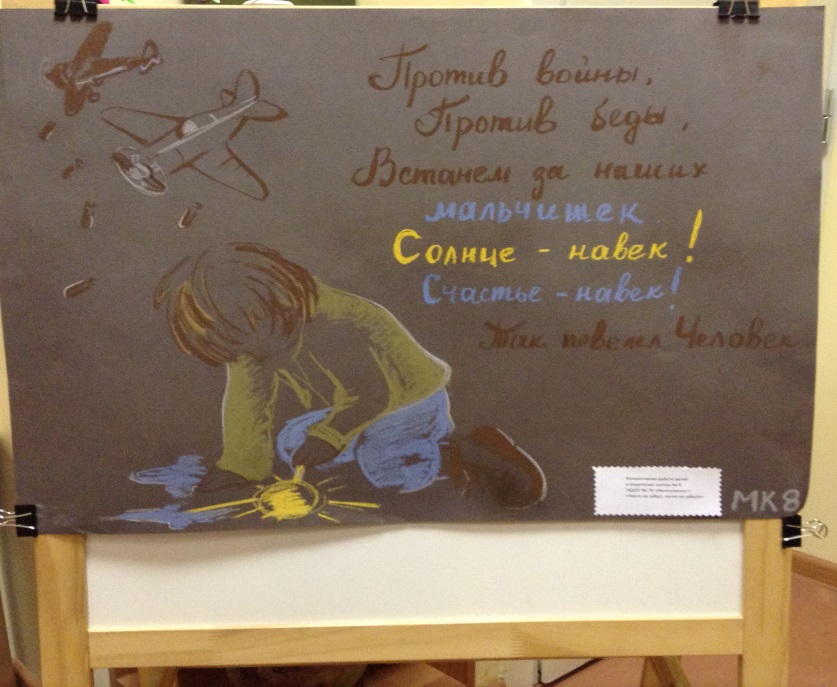 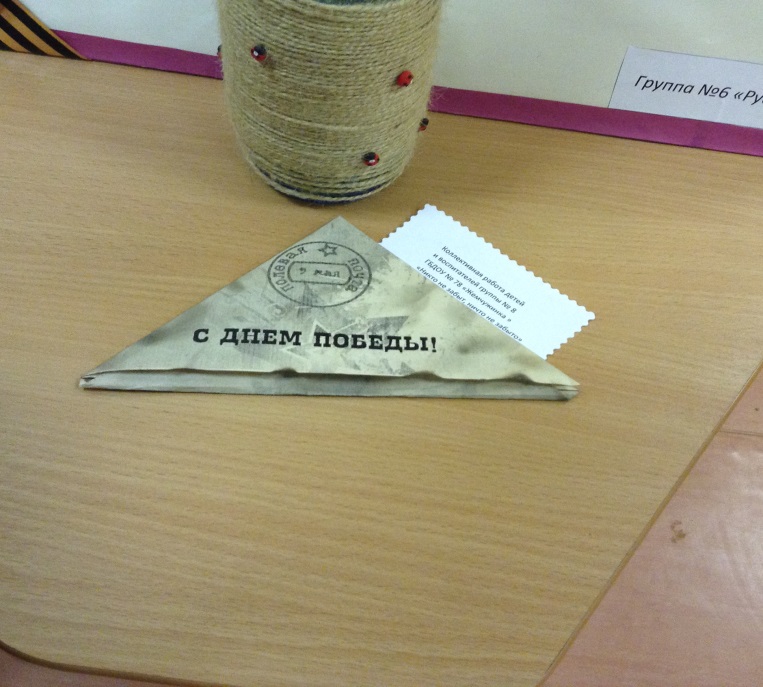 